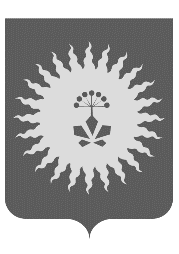 ДУМААНУЧИНСКОГО МУНИЦИПАЛЬНОГО ОКРУГАПРИМОРСКОГО КРАЯР Е Ш Е Н И Е от  26.05.2021                      с. Анучино                                        № 185-НПА        В соответствии с Бюджетным кодексом Российской Федерации, Федеральным законом от 06.10.2003 № 131-ФЗ "Об общих принципах организации местного самоуправления в Российской Федерации", статьей 19 Федерального закона от 25.02.1999 № 39-ФЗ "Об инвестиционной деятельности в Российской Федерации, осуществляемой в форме капитальных вложений", Положением о бюджетном устройстве и бюджетном процессе в Анучинском муниципальном округе от 25 ноября 2020 года № 119-НПА, Уставом Анучинского муниципального округа Приморского края, Дума Анучинского муниципального округаРЕШИЛА:	1. Принять решение «Об утверждении «Порядка предоставления муниципальных гарантий Анучинского муниципального округа по инвестиционным проектам» (прилагается).	2. Направить настоящее Решение главе Анучинского округа для подписания и официального опубликования.	3. Настоящее Решение вступает в законную силу со дня официального опубликования.Председатель Думы Анучинскогомуниципального округа                                                                      Г.П. ТишинаОб утверждении «Порядка предоставления муниципальных гарантий Анучинского муниципального округа по инвестиционным проектам»